        แบบทดสอบก่อนเรียน (Pre-Test)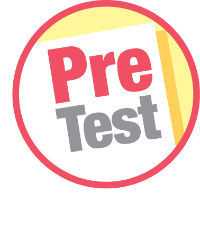 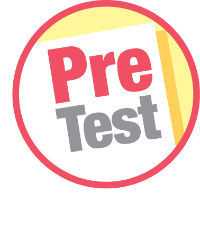 ชื่อ ______________________________________________ เลขที่ _______ ชั้น ______นักเรียนใช้ดินสอระบายลงใน          หน้าคำตอบที่ถูกต้องให้เต็มวงกลม1. 	สถานการณ์ใดต่อไปนี้เสี่ยงต่อการมีเพศสัมพันธ์มากที่สุด	1	ติวข้อสอบสุขศึกษาในห้องสมุด	2	ไปเล่นที่ห้องพักและอยู่ด้วยกันสองต่อสอง	3	ไปเที่ยวต่างจังหวัดกับกลุ่มเพื่อนในช่วงปิดเทอม	4	ชวนกันไปซื้อของที่ตลาดนัดใกล้บ้าน2. 	สิ่งใดต่อไปนี้มีอิทธิพลมากที่สุดในการสร้างค่านิยมในเรื่องเพศที่ถูกต้อง	1	ขนบธรรมเนียมประเพณีและวัฒนธรรมของสังคม	2	ระบบการศึกษาและประสบการณ์	3	กระบวนการขัดเกลาและถ่ายทอดทางสังคม	4	การอบรมสั่งสอนจากพ่อแม่ ผู้ปกครอง และสถาบันครอบครัว3. 	ข้อใดคือค่านิยมในเรื่องเพศที่ไม่เหมาะสมในสังคมพหุวัฒนธรรม	1	แบ่งแยกผู้ที่มีความหลากหลายทางเพศ	2	ให้เกียรติซึ่งกันและกันไม่ว่าจะเป็นเพศใด	3	ทุกคนมีสิทธิเท่าเทียมกันตามหลักสิทธิมนุษยชน	4	การเลือกคู่ครองต้องเป็นไปด้วยความสมัครใจ4. 	ข้อใดไม่ใช่ค่านิยมในเรื่องเพศในสังคมพหุวัฒนธรรม	1	ค่านิยมการยอมรับความแตกต่างของผู้อื่น	2	ค่านิยมการมีเพศสัมพันธ์ที่ปลอดภัย	3	ค่านิยมการรักเดียวใจเดียว	4	ค่านิยมการแบ่งชนชั้น5. 	การปฏิบัติตามค่านิยมในเรื่องเพศต่อการอยู่ในสังคมพหุวัฒนธรรมมีผลดีอย่างไร	1  	มีเพศสัมพันธ์โดยไม่ป้องกัน	2  	ครอบครัวแตกแยก	3  	ยุติการตั้งครรภ์แบบผิดกฎหมาย	4  	ลดปัญหาการตั้งครรภ์ไม่พร้อม6. 	ข้อใดแสดงให้เห็นถึงการมีค่านิยมในเรื่องเพศที่เหมาะสมกับสังคมพหุวัฒนธรรมมากที่สุด	1  	ไม่ยอมให้ผู้อื่นแตะเนื้อต้องตัวโดยเฉพาะในที่ลับตาคน	2  	ไปเล่นที่บ้านเพื่อนเมื่อรู้ว่าเพื่อนอยู่คนเดียว	3  	ชักชวนกันออกไปชมภาพยนตร์ด้วยกันสองต่อสอง	4  	ปิดบังพ่อแม่ ผู้ปกครองเรื่องที่ตนเองคบกับคนรัก7. 	เมื่อนักเรียนมีปัญหาเกิดขึ้นในชีวิต แต่ไม่กล้าบอกพ่อแม่ ผู้ปกครอง นักเรียนควรทำอย่างไร	1  	ปรึกษาครู	2  	ปรึกษาเพื่อนสนิท	3  	ปรึกษาแพทย์	4  	ปรึกษาผู้อื่นทางอินเทอร์เน็ต8. 	ข้อใดแสดงความสัมพันธ์ของการเปลี่ยนแปลงจากวัฒนธรรมดั้งเดิมไปเป็นสังคมพหุวัฒนธรรมได้ถูกต้อง	1	2	3	4
9. 	ข้อใดเป็นการปฏิบัติตนตามค่านิยมในเรื่องเพศได้เหมาะสม	1 	หลอกล้อกันแบบถึงเนื้อถึงตัว	2  	ไม่อยู่ด้วยกันสองต่อสองในที่ลับตาคน	3  	ไปชมคอนเสิร์ตกับคนรักในตอนกลางคืน	4  	ให้ผู้อื่นจับมืออยู่บ่อยครั้ง10.	 ข้อใดเป็นค่านิยมด้านลบในเรื่องเพศ	1  	ให้เกียรติซึ่งกันและกัน	2  	ยอมรับความแตกต่างทางเพศ	3  	มีเพศสัมพันธ์โดยไม่ป้องกัน	4  	คบหากันอย่างเปิดเผยวัฒนธรรมดั้งเดิมสังคมพหุวัฒนธรรมนับถือหลายศาสนามีลูกเป็นจำนวนมากแบ่งอำนาจการปกครองช่วยกันทำงานหาเงินนับถือศาสนาเดียวมีหรือไม่มีลูกก็ได้มีอำนาจการปกครองเพียงผู้เดียวทำงานหาเงินคนเดียว